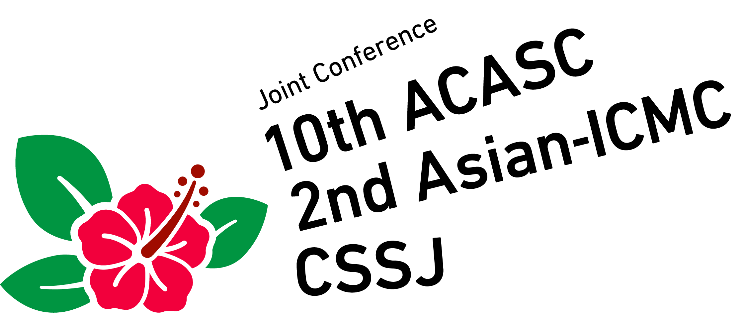 Application Form for ExhibitionPlease fill up the Application Form and send it to Secretariat of the 10th ACASC/2nd Asian-ICMC/CSSJ joint conference by fax or e-mail:Fax.: 	+81-3-3818-4573 	     e-mail:	acasc-icmc-cssj@mlsrv.csj.or.jpNumber of booth    (     ) boothPrice: 300,000 JPY/Booth (Tax included)               Total amount: (             ) JPYPayment by Bank transfer  Bank information:   Bank name:	MIZUHO BANK, LTD.   Branch name:	HONGO   Branch address:	3-34-3 Hongo, Bunkyo-ku, Tokyo 113-0033, Japan   Swift code:	MHCBJPJT         Beneficiary’s Account No.	075-2873771   Beneficiary name:	Cryogenics and Superconductivity Society of Japan   Purpose of the remittance: Exhibition boothNote: Up to two registrants per booth can participate in the program (excluding banquets) without extra charge. The complimentary registrants can also apply for options (school, banquet and excursion) from the on-line registration site. However, if the registrant is going to submit a paper or if you would like to register a third participant or more, please make a registration as a regular attendee from the registration site. Your booth will be allocated and fixed after the confirmation of your bank transfer.Exhibitor Information:Thank you very much for your cooperation.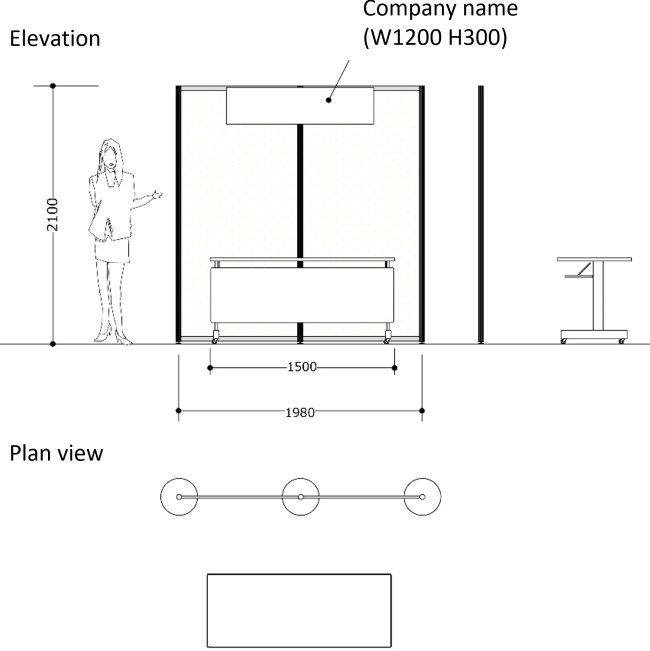 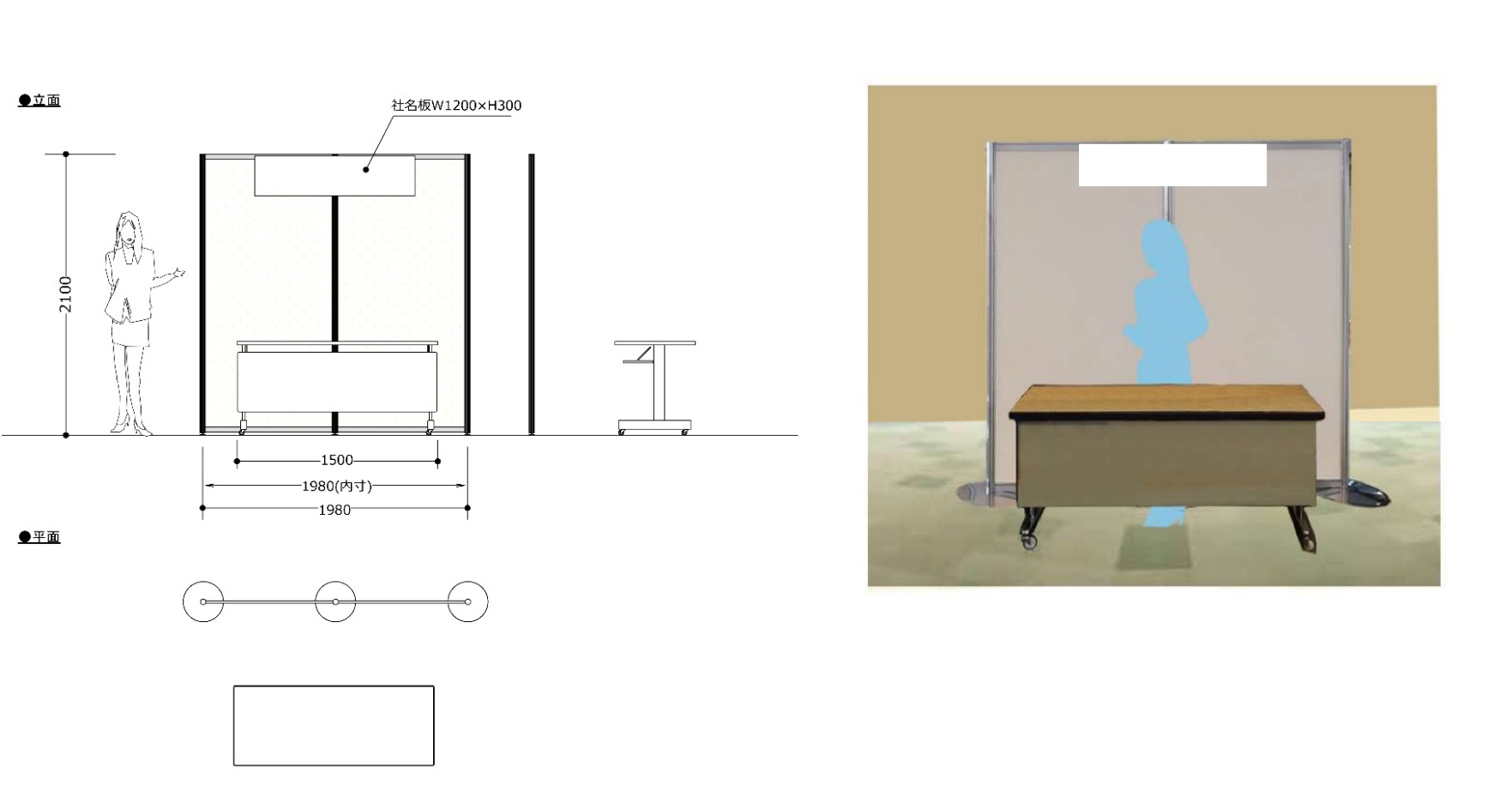 Schedule (tentative)For preparation: After 1 p.m., Jan. 6, 2019.The period of exhibitions: From Jan. 7 to noon Jan. 9, 2019.For carry out: After 1 p.m., Jan. 9, 2019.Affiliation:Contact Person:Name of Registrants:(up to two)Address:Phone:Fax:E-mail: